Исследование организации процессов в аптечной сети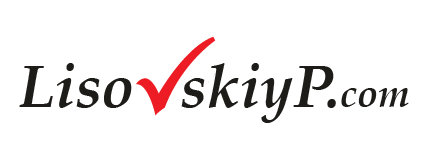 Уважаемые коллеги!Компания DSM Group совместно с консультантом по увеличению прибыльности бизнеса, управляющим Партнёром «Проектирование систем управления» Павлом Лисовским начинает проект, который представит состояние рынка по организации процессов в аптечной сети. В течение следующих нескольких недель мы приглашаем руководителей аптечных сетей ответить на вопросы нашей анкеты и поделиться опытом ассортиментной политики и ценообразования, которые приняты в вашей организации.Результатом исследования станет материал, который обобщит существующие схемы формирования ассортимента, цен, заказа товара, выкладки на полках, кадровой политики и прочих параметров. Также будут выделены наиболее популярные и успешные схемы работы, что позволит вам сравнить их с собственной организацией этих процессов и воспользоваться эффективными методами на практике.Приглашаем все аптечные сети принять участие в опросе.Если при заполнении у Вас возникают вопросы, то, пожалуйста, соберите все возникшие вопросы и отправьте их мне на электронную почту (предпочтительно) Pavel@LisovskiyP.com , либо, если вопрос несложный «быстрый», то можно позвонить по телефону: 8(906)226-81-09Обратите внимание, что может быть одновременно несколько ответов на один вопрос.Вопросы по основным бизнес процессамI. Процесс ФОрмирование Ассортимента и заказ товара1.1. ФОрмирование Ассортиментной матрицы1.2. ОРганизация процесса заказа товараДополнительные вопросы по процессу формирования ассортимента в аптечной сетиIII. Управление продажами в аптечной сетиIV. Стандарт обслуживания покупателейV. Оплата труда сотрудников аптекVI. Распределение товаров в аптекеVII. Выкладка товара на витрины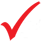 Павел ЛИСОВСКИЙ, к.э.н.Управляющий Партнёр "Проектирование систем управления".Консультант по увеличению прибыльности бизнеса.Действительный участник РАФМтел. +79062268109www: http://LisovskiyP.comemail: Pavel@LisovskiyP.com1.1. Наличие/отсутствие унифицированного справочника товаров* (несколько ответов)Есть, свой внутренний справочник1.1. Наличие/отсутствие унифицированного справочника товаров* (несколько ответов)Есть, сторонний справочник1.1. Наличие/отсутствие унифицированного справочника товаров* (несколько ответов)Справочник оптимальный1.1. Наличие/отсутствие унифицированного справочника товаров* (несколько ответов)Справочник неоптимальный, требует больших ресурсов для поддержания1.1. Наличие/отсутствие унифицированного справочника товаров* (несколько ответов)Унифицированный справочник отсутствует1.2. Наличие/отсутствие ассортиментной матрицы*Есть для всей аптечной сети1.2. Наличие/отсутствие ассортиментной матрицы*Есть для отдельных «кустов» аптек1.2. Наличие/отсутствие ассортиментной матрицы*Отсутствует (либо есть для отдельных аптек)1.3. Разделение товарного справочника на группы по различным классификационным признакамЕсть деление на 3 и более классификационных признаков (потребительские группы, экономические группы, ABC-рейтинг и т.д)1.3. Разделение товарного справочника на группы по различным классификационным признакамЕсть деление на 2 и менее классификационных признака (потребительские группы, ABC-анализ).1.3. Разделение товарного справочника на группы по различным классификационным признакамДеление отсутствует1.4. Наличие в сети категорийного менеджмента*Есть1.4. Наличие в сети категорийного менеджмента*Есть предпосылки для создания1.4. Наличие в сети категорийного менеджмента*Нет1.5. Наличие кластерного анализа*Есть1.5. Наличие кластерного анализа*Есть предпосылки для создания1.5. Наличие кластерного анализа*Нет1.6. Количество иерархических уровней сотрудников, влияющих на ассортиментную матрицуБолее 2-ух1.6. Количество иерархических уровней сотрудников, влияющих на ассортиментную матрицуДва1.6. Количество иерархических уровней сотрудников, влияющих на ассортиментную матрицуОдин1.7. Влияние маркетинговых договоров на ассортиментную матрицуПриоритет категорийного менеджмента1.7. Влияние маркетинговых договоров на ассортиментную матрицуПриоритет маркетингового договора1.7. Влияние маркетинговых договоров на ассортиментную матрицуНет приоритета1.8. Наличие/Отсутствие централизации заказаИстинная централизация: заказ на всю сеть (в т.ч. через склад, виртуальный склад)1.8. Наличие/Отсутствие централизации заказаУсловная централизация: сбор заявок от аптек, определение поставщика для каждой аптеки1.8. Наличие/Отсутствие централизации заказаНе централизован1.9. Наличие/отсутствие склада100% товара поступает в аптеки через склад1.9. Наличие/отсутствие складаБольшая часть товара поступает через склад1.9. Наличие/отсутствие складаСклада нет, либо мало используется1.10. Наличие автозаказаДля более чем 90% товара, количество определено автозаказом1.10. Наличие автозаказаАвтозаказ есть, но иногда его "правят руками"1.10. Наличие автозаказаАвтозаказ работает на уровне сети1.10. Наличие автозаказаАвтозаказ работает на уровне каждой аптеки1.10. Наличие автозаказаАвтозаказа нет, либо "правят руками" более чем в 50% случаев1.11. Количество уровней принятия решения о заказеБолее 2-ух1.11. Количество уровней принятия решения о заказеДва1.11. Количество уровней принятия решения о заказеОдин1.12 Возможность контролировать неснижаемый остаток для выбранной ассортиментной матрицыЕсть, работает автоматически1.12 Возможность контролировать неснижаемый остаток для выбранной ассортиментной матрицыЕсть, надо контролировать вручную1.12 Возможность контролировать неснижаемый остаток для выбранной ассортиментной матрицыНет1.14. Вышлите стандарт формирования ассортимента если он существует;1.15. Если существует единая матрица ассортимента для АС/категории аптек, тоКак эта матрица создаётся? Опишите алгоритм попадания товара в ассортиментную матрицу.Кто ответственен за формирование/пересмотр матрицы?Вышлите существующую матрицу ассортимента;1.16. Чем (кем) определяется максимальная ширина ассортимента? Какие существуют критерии введения и выведения позиций из ассортимента?1.17. Какие сотрудники ответственны (влияют) за формирование ассортимента в аптечной сети, в аптеке?1.18. Чем определяется глубина заказа (количество заказанных позиций в рамках ассортиментной матрицы)? Как определяется потребность в товаре, опишите или вышлите алгоритм1.19. Существует ли в аптечной сети (аптеках) автозаказ?  а). Опишите принцип работы системы автозаказа на уровне склада (сети), на уровне аптеки; b). Вышлите пример рекомендации заказа программным обеспечением (можно в виде принтскрина);1.20. Если ассортимент разделён на потребительские группы:Напишите на какое количество потребительских групп разделен ассортиментный справочник? Вышлите примеры наполнение нескольких групп (интересует какие позиции в какие группы входят);Кто ответственен за формирование потребительских групп? Как давно их пересматривали?1.21. Существует ли стандарт работы с потребительской группой, позволяющий увеличивать/поддерживать её прибыльность? Вышлите алгоритм работы с ПГ1.22. Внедрён ли в аптечной сети настоящий категорийный менеджмент?  а). Какое количество в сети категорийных менеджеров и за сколько групп они отвечают?  b). Как соотносится работа по категорийному менеджменту и работа с маркетинговыми выплатами от фармпроизводителей? 1.23. Разделён ли ассортимент на экономические группы?1 С какими группами вы работаете? Опишите взаимодействие отделов формирования ассортимента и отдела маркетинга (выплаты от фармпроизводителей).II. Процесс ценообразованияДополнительные вопросы по процессу ценообразованияII. Процесс ценообразованияДополнительные вопросы по процессу ценообразования3.1. Наличие перечня товара обязательного для продажи и рекомендации всеми фармацевтамиЕсть 2-3 товара в каждой потребительской категории3.1. Наличие перечня товара обязательного для продажи и рекомендации всеми фармацевтамиЕсть перечень необходимых для рекомендации товаров не связанных с потребительскими группами3.1. Наличие перечня товара обязательного для продажи и рекомендации всеми фармацевтамиПеречень обязательных товаров создают централизованно и он единый для всей АС (в отдельном регионе)3.1. Наличие перечня товара обязательного для продажи и рекомендации всеми фармацевтамиПеречень товаров создают на уровне кустов аптек, аптек3.1. Наличие перечня товара обязательного для продажи и рекомендации всеми фармацевтамиПеречень обязательных для рекомендации товаров отсутствует3.2. Какие позиции попадают в обязательный для рекомендации переченьОбладающие наибольшей суммарной прибылью3.2. Какие позиции попадают в обязательный для рекомендации переченьОбладающий бОльшей прибылью с упаковки3.2. Какие позиции попадают в обязательный для рекомендации переченьПозиции "проплаченные" фармпроизводителем3.2. Какие позиции попадают в обязательный для рекомендации переченьВ АС не управляют рекомендацией, либо "приоритетность" товара определяется ценой/ТО/оборачиваемостью и т.п.3.3. Наличие планов и антипланов продажЕсть план продаж на фармацевта (определяется в офисе)3.3. Наличие планов и антипланов продажЕсть план продаж на аптеку3.3. Наличие планов и антипланов продажЕсть антиплан продаж (определяется в офисе) на фармацевта3.3. Наличие планов и антипланов продажЕсть антиплан на аптеку3.4. Поддержка ПОЕсть красивый, работающий, стимулирующий продажи блок терапевтических цепочек3.4. Поддержка ПОЕсть слабо функционирующий и/или неудобный блок терапевтических цепочек3.4. Поддержка ПОЕсть блок предложения замены товара в рамках потребительской группы3.4. Поддержка ПОЕсть блок визуализации выполнения плана по рекомендациям товаров3.4. Поддержка ПОБлоки поддержки и управления продажами в ПО отсутствуют4.1. Наличие стандарта обслуживания покупателейЕсть, как совокупности техник продаж4.1. Наличие стандарта обслуживания покупателейЕсть, как общее описание инструментов + формы вежливости4.1. Наличие стандарта обслуживания покупателейСтандарта нет4.2. Наличие контроля  выполнения стандарта обслуживанияЕсть еженедельный регулярный контроль. Выполнение стандарта влияет на заработную плату сотрудников4.2. Наличие контроля  выполнения стандарта обслуживанияЕсть нерегулярный контроль4.2. Наличие контроля  выполнения стандарта обслуживанияКонтроля нет4.3. Поддержка ПОВ ПО реализованы модули, помогающие выполнять стандарт обслуживания4.3. Поддержка ПОНет поддержки ПО5.1. Система оплаты трудаФиксированный оклад5.1. Система оплаты трудаФиксированный оклад + % от результатов5.1. Система оплаты трудаВручную (постоянно приходится регулировать, премировать, выравнивать)5.2. Доля премиальной части в абсолютном значенииПремиальная (переменная) часть составляет более 50%5.2. Доля премиальной части в абсолютном значенииПремиальная (переменная) часть составляет более 30%5.2. Доля премиальной части в абсолютном значенииМенее 30%5.3. Премиальная часть рассчитывается отТоварооборота аптеки5.3. Премиальная часть рассчитывается отВаловой прибыли аптеки5.3. Премиальная часть рассчитывается отЛичного товарооборота5.3. Премиальная часть рассчитывается отЛичной валовой прибыли5.3. Премиальная часть рассчитывается отСмешанных показателей5.4. Уровень заработной платыВыше рынка5.4. Уровень заработной платыНа уровне рынка5.4. Уровень заработной платыНиже рынка5.5. Поддержка ПОБаллы на весь ассортимент5.5. Поддержка ПОБаллы на часть ассортимента5.5. Поддержка ПОБаллы рассчитываются автоматически5.5. Поддержка ПОБаллы устанавливают вручную5.5. Поддержка ПОНет баллов/нет поддержки ПО6.1. Общая логика распределения товара (определения мест хранения) в аптекахОпределяют самостоятельно на уровне аптеки (не регламентировано)6.1. Общая логика распределения товара (определения мест хранения) в аптекахСтандарт на уровне аптеки с определением и фиксированием мест хранения6.1. Общая логика распределения товара (определения мест хранения) в аптекахСтандарт на уровне аптечной сети с фиксированными местами хранения6.2. Поддержка ПОСтандарт на уровне аптечной сети с фиксированными местами хранения6.2. Поддержка ПОПоддержка ПО отсутствует7.1. Общая логика выкладкиОт маркетинговых договоров7.1. Общая логика выкладкиОт категорийного менеджмента и общей прибыльности позиций7.1. Общая логика выкладкиОт категорийного менеджмента и общей прибыльности позиций с вторичным учётом маркетинговых договоров7.1. Общая логика выкладкиЛогика отсутствует, либо процесс оставлен на усмотрение сотрудников аптек7.2. Управление выкладкойСуществует общая планограмма по основным потребительским категориям обязательная для всех аптек (возможно в виде фотографий)7.2. Управление выкладкойСуществует общая планограмма по маркетинговым договорам7.2. Управление выкладкойСуществует обязательный для выполнения стандарт выкладки7.2. Управление выкладкойЦентрализованное управление отсутствует7.3. Система оценки стоимости витринВ аптечной сети существует логика определения "горячих" зон и оценка стоимости/ценности витрины7.3. Система оценки стоимости витринВ аптечной сети известна общая площадь витрин в сети, аптеках7.3. Система оценки стоимости витринВитрины описаны и классифицированы по стоимости/ценности7.3. Система оценки стоимости витринКакое либо описание стоимости витрин отсутствует7.4. Контроль выкладкиКонтроль выкладки не реже раза в месяц7.4. Контроль выкладкиКонтроль выкладки не режа раза в сезон (квартал)7.4. Контроль выкладкиКонтроль выкладки отсутствует